Job Hazard Analysis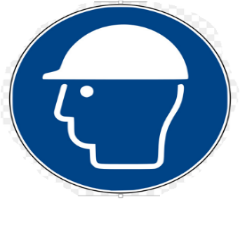 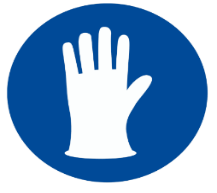 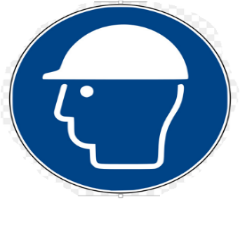 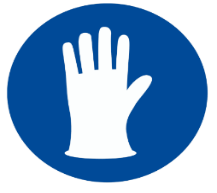 Trainings Required*/Recommended:*, OSHA 10Equipment/Tools/Chemicals Required for the Job:  Additional Information: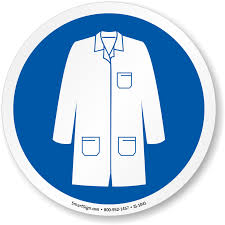 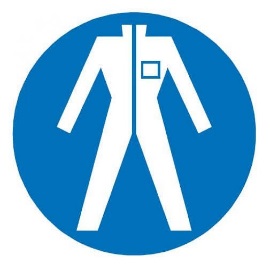 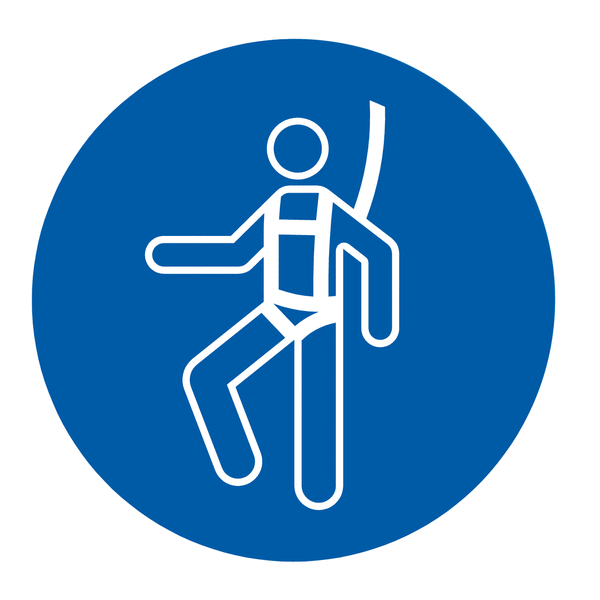 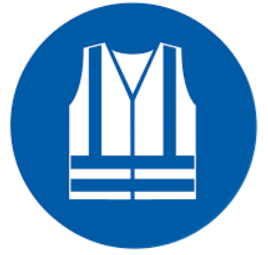 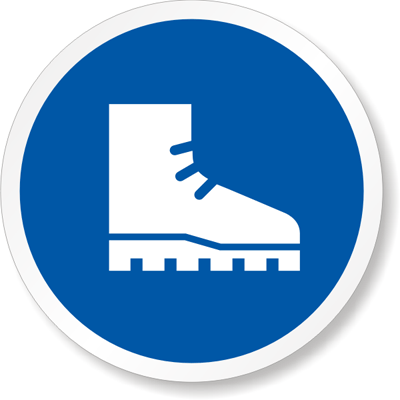 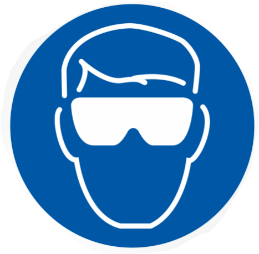 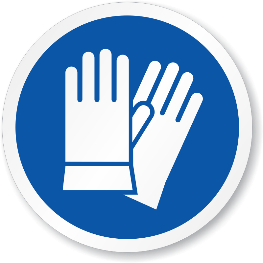 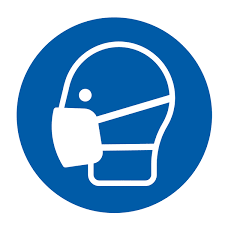 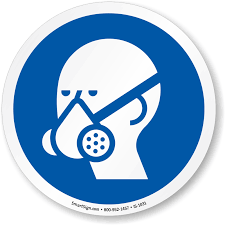 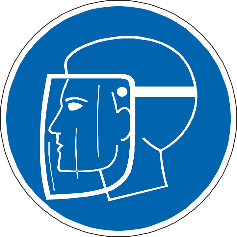 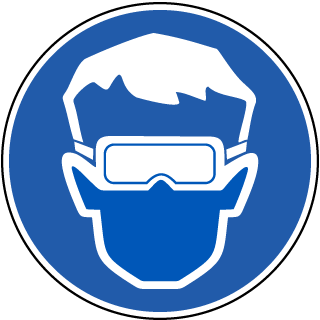 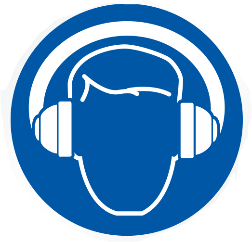 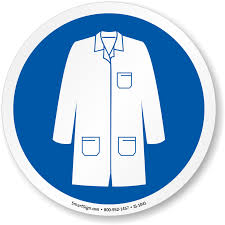 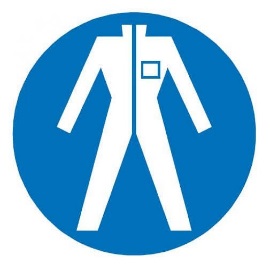 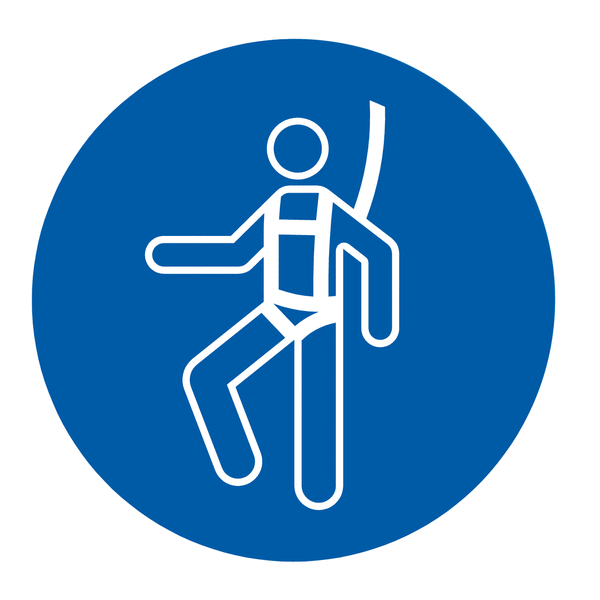 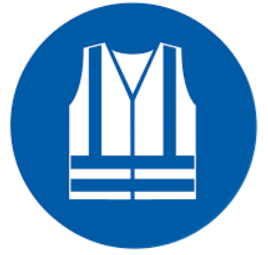 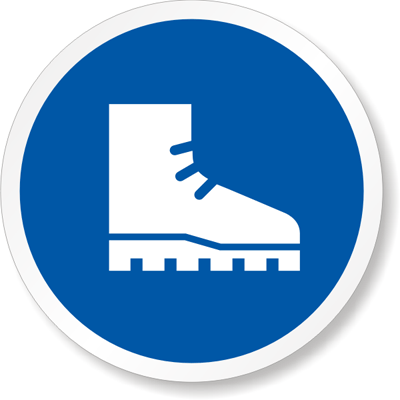 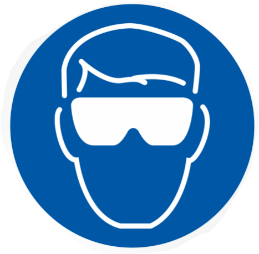 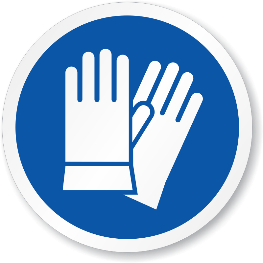 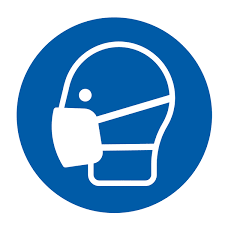 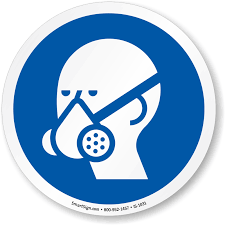 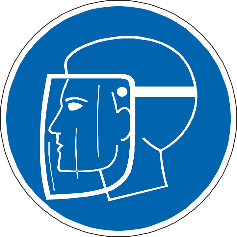 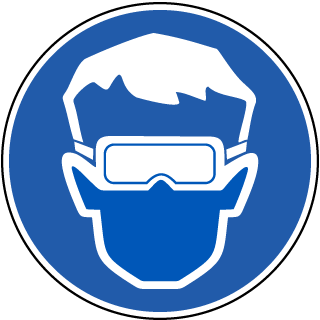 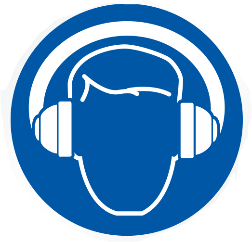 Task/Equipment:Department:Analyzed By:Date:Tasks/StepsHazards PresentSafety Measures and ControlsNo hazards presentNo hazards present